2020年11月新书速递《采桑子》新书速读：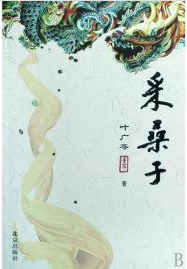 内容简介：清已降，大宅门儿里的满人四散，金家十四个兄妹及亲友各奔西东：长子反叛皇族当了军统，长女为票戏而痴迷；次子因萧墙之祸自尽，次女追求自由婚姻被逐家门……　一个世家的衰落，一群子弟的遭际，形象地展现了近百年间中国历史的风云、社会生活的变造与传统文化的嬗变，令人思绪绵绵。“采桑子”本为词牌，此书名借用之。满族著名词人纳兰性德所著《采桑子.谁翻乐府凄凉曲》，曾被梁启超先生赞为“时代哀音”，称其“眼界大而感慨深”，此书亦然。写没落而不颓放，叹沧桑终能释怀，娓娓道来，不瘟不躁，实有大家遗风。其“京味”，较之一般“京味小说”更为浓郁、醇厚，是从生活深层涌流出来的上层老北京的情趣与意蕴，具有独特的艺术魅力。《鹅鹅鹅》新书速读：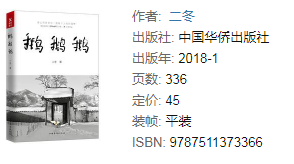 内容简介：《鹅鹅鹅》是80后诗人二冬，继《借山而居》之后的全新力作。全书围绕二冬在终南山实现诗意栖居后，生活的新变化。“被狗咬伤后，右眼失明的郑佳”“那只叫凤霞的鸡，病逝后的祭礼”“吃起来像小鱼儿一样的槐花”“有一口为了看到三月杏花的倒影，而新建的水池”“新建的篱笆花墙”……以及作者二冬，对终南山隐居生活的思考、感悟和情感趣事。生动的文字，配以100幅真实自然的插图，为我们呈现一个立体的终南山隐居全貌。《决胜新空间：世界军事革命五百年启示录》新书速读：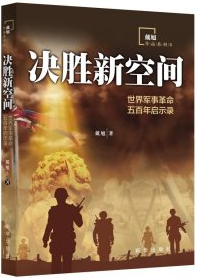 内容简介：新华出版社副社长许新在分享会上介绍说，该书是戴旭继《盛世狼烟》《C形包围》等之后的又一力作，“延续了作者一贯的成熟的写作风格，解剖军事革命和军事优势转换的内在逻辑，融合战略思想和战略对策，既饱含忧患意识，又体现出对于世界未来军事变革的预见性。”戴旭在分享会上结合书中案例介绍了该书写作主旨、主要内容和写作特点。他介绍，该书“将学术融入历史中”，主要有两条线索：一是世界军事革命发展史，主要是军事技术革命和战争形态的阶段性变化；二是从比较的视野，阐述了不同国家战略层面的经验教训与启示。《决胜新空间：世界军事革命五百年启示录》聚焦世界五百年来的军事变革，从军事史、技术史、经济史等视角，阐释军事战略层面的设计对世界形势的重要影响、中国与世界互动关系的历史启示，提出开拓新空间的意识对世界历史上国家兴衰成败至关重要的全新理念。《莎士比亚的自由》新书速读：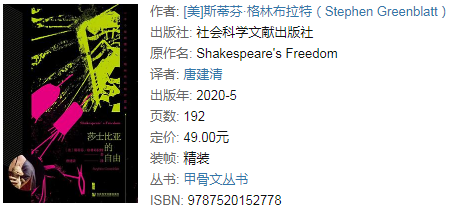 内容简介：莎士比亚生活在一个绝对主义的世界里，《圣经》、王权和上帝拥有绝对权威，同样，父亲对妻儿、老人对青年、贵族对平民拥有绝对权威。但莎士比亚强烈反对这种绝对主义，并不断探索摆脱这种绝对主义的可能性。斯蒂芬?格林布拉特向我们展示了莎士比亚如何揭露国王、将军、教会的阴谋诡计和自命不凡；如何探索情人间的溢美之词和看似无限的激情；更重要的是，莎士比亚作为一个自由的人文主义者，如何与观众和读者进行有关美、仇恨、权威、自主性的讨论。《故宫的古物之美》新书速读：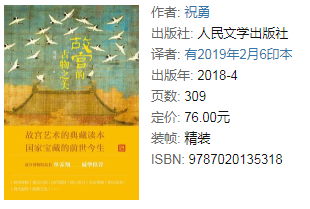 内容简介：《故宫的古物之美》是祝勇继《故宫的风花雪月》《故宫的隐秘角落》《在故宫寻找苏东坡》之后推出的又一部“故宫美文”。在这本书中，祝勇选取了18件故宫藏品，以18篇散文讲述一件件国家宝藏的前世今生，连缀起一部故宫里的艺术史，再现中华文明的营造之美。祝勇笔下的“古物”通过一个时代的物质载体，折射同时代的文化精神。这是对我们古老文明的惊讶与慨叹，是一种由文化血统带来的由衷自豪。 全书收录故宫及海内外博物馆近百幅高清详图，内文采用超感纸四色印刷，精装壳封采用麻布纹纸辅之以烫金工艺，精装外封采用雅丝纹纸辅之以高精度印刷工艺，做工精良。《故宫的隐秘角落》新书速读：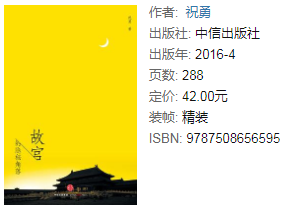 内容简介：《故宫的隐秘角落》是作家祝勇2016年诚挚推出的全新力作，“故宫的隐秘角落”，是故宫魅力的一部分，没有了“隐秘”，就没有真正的故宫。祝勇用诗意的语言、散文的笔法、史学的态度，带我们一起走进普通游客根本无法进入的未开放区域：武英殿、昭仁殿、寿安宫、文渊阁、倦勤斋等，讲述了这些隐秘角落背后不为人知的故事，刻画了在紫禁城出现过又消失了的那些历史人物及其起伏命运。故宫既是历史的见证者，也是历史的参与者。这些遥远历史背后的人世变幻，远非普通游客驻足一刻便能洞察知晓的。作家对这些隐秘角落的唯美书写，重温和延续了故宫的历史记忆，也讲述了明清历史中浓墨重彩的一笔。孝庄、福临、李自成、吴三桂、乾隆……这些人物在作者祝勇的笔下，都变得有血有肉、有七情六欲，生动的故事让历史不再高冷、与人亲近。《戒了吧，拖延症：写给年轻人的拖延心理学》新书速读：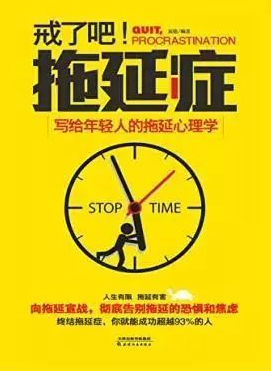 内容简介：主人公胡小懒，不遥远，也不陌生，就是生活中千千万万的普通人，像你，像我，像他。他饱受着拖延的煎熬。从拖延症的行为模式，到拖延的可怕危害，再到拖延产生的深层原因，我们循序渐进地解开了这些谜团。为了唤醒那些沉睡的心，帮更多的人甩掉拖延的裹挟，我们精心策划了这本抗击惰性生活方式的作品。面对拖延顽疾，我们要如何对抗？书中针对每一种原因导致的拖延情况都给出了详细的战拖策略，力求因病施药。事实上，每一场战拖的战役，都是与另一个自己和解的过程。《读有所得》新书速读；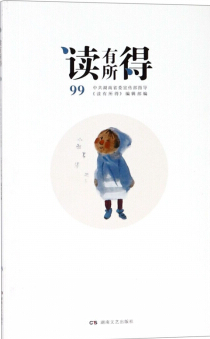 内容简介：《读有所得》编辑推荐：通用读本以及“建设学习型党组织”活动的基础读本，每期字数约5万。北京大学中文系博导、教授商金林评价说：“《读有所得》不简单，用心专，立意高。从版本学的角度看，该书可谓‘出乎其类，拔乎其萃’。”
　　《读有所得》，有“读”有“得”，“读”“得”并举，宗旨明确，特色鲜明。读本的最大特色在“所得”：每一篇都有千秋评说和专家解读，真正发现价值认同链条、思想流传群落。读本的另一大特色是编选集合了全国重点高校人文学科带头人的智慧。它将在引导社会阅读风气、培养人们阅读习惯方面发挥积极作用，并以自己的文化品格和编辑质量赢得读者，让阅读此读本成为学习生活中的一项选择、一种习惯。《中国制度面对面：理论热点面对面.2020》新书速读：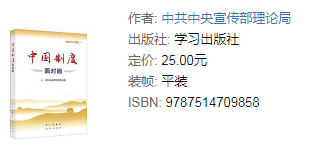 内容简介：《中国制度面对面——理论热点面对面·2020》是中共中央宣传部理论局编著的通俗理论读物，于2020年7月首次出版。 该书以习近平新时代中国特色社会主义思想为指导，紧密联系新时代中国特色社会主义制度建设实际，紧密联系干部群众思想实际，从理论阐释、新闻视角、问题意识、语言特色、历史纵深、国际视野等维度，对这些重大问题作出了深入浅出的解读，观点权威准确，语言通俗易懂，文风清新简洁，形式活泼多样。该书用事实说话，用对比佐证，用成效检验，把中国特色社会主义制度的显著优势论述得十分透彻。特别是该书以新冠肺炎疫情为例，讲述了中国疫情防控阻击战取得重大战略成果，为维护地区和世界公共卫生安全作出了重要贡献，展示了制度背后的根本原因和内在机理，具有强大的可信度和说服力。该书围绕党的十九届四中全会提出的坚持和完善中国特色社会主义制度、推进国家治理体系和治理能力现代化这一重大主题，深入浅出地解读中国制度的科学体系、实践要求、巨大优势和发展趋势等一系列重大问题。书籍编号书   籍   名   称书籍编号书   籍   名  称180096514强风吹拂180096586决胜新空间：世界军事革命五百年启示录180096515强风吹拂180096587决胜新空间：世界军事革命五百年启示录180096516采桑子180096588牛仔裤的夏天180096517采桑子180096589牛仔裤的夏天180096518祈念守护人180096590牛仔裤的夏天.2180096519祈念守护人180096591牛仔裤的夏天.2180096520汉武帝180096592不要和你妈争辩180096521汉武帝180096593不要和你妈争辩180096522鬼谷子的局.卷一180096594莎士比亚的自由180096523鬼谷子的局.卷一180096595莎士比亚的自由180096524鬼谷子的局.卷三180096596魔球180096525鬼谷子的局.卷三180096597魔球180096526鬼谷子的局.卷六180096598晓松奇谈.命运卷180096527鬼谷子的局.卷六180096599晓松奇谈.命运卷180096528鬼谷子的局.卷二180096600故宫的古物之美.2180096529鬼谷子的局.卷二180096601故宫的古物之美.2180096530鬼谷子的局.卷五180096602故宫的古物之美.3180096531鬼谷子的局.卷五180096603故宫的古物之美.3180096532鬼谷子的局.卷四180096604故宫的隐秘角落180096533晚熟的人180096605故宫的隐秘角落180096534晚熟的人180096606穿条纹睡衣的男孩180096535此生须尽兴180096607穿条纹睡衣的男孩180096536此生须尽兴180096608阿甘后传180096537破浪180096609阿甘后传180096538破浪180096610秘密调查师3.家族阴谋180096539世间的盐180096611秘密调查师3.家族阴谋180096540世间的盐180096612秘密调查师4.丢失的诺言180096541浮生自在180096613秘密调查师4.丢失的诺言180096542浮生自在180096614共同体的焚毁：奥斯维辛前后的小说180096543我微笑是因为你微笑180096615共同体的焚毁：奥斯维辛前后的小说180096544我微笑是因为你微笑180096616唯爱与美食不可辜负180096545少年派180096617唯爱与美食不可辜负180096546少年派180096618一个人办不到180096547坏小孩180096619一个人办不到180096548坏小孩180096620绝对不在场证明180096549人生删除事务所180096621绝对不在场证明180096550人生删除事务所180096622晓松奇谈.世界卷180096551鹅鹅鹅180096623晓松奇谈.世界卷180096552鹅鹅鹅180096624荆棘与荣耀180096553破云.2180096625荆棘与荣耀180096554破云.2180096626中国精怪故事集180096555半泽直树.1,修罗场180096627中国精怪故事集180096556半泽直树.1,修罗场180096628消失的13级台阶180096557半泽直树.3,迷失一代的逆袭180096629消失的13级台阶180096558半泽直树.3,迷失一代的逆袭180096630三国.2180096559半泽直树.2,逆流而上180096631三国.2180096560半泽直树.2,逆流而上180096632三国.1180096561半泽直树.4,银翼的伊卡洛斯180096633三国.1180096562半泽直树.4,银翼的伊卡洛斯180096634三国.4180096563年轻人自救指南180096635三国.4180096564年轻人自救指南180096636三国.3180096565年轻人自救指南180096637三国.3180096566大宋小宅门.2180096638三国.4180096567大宋小宅门.1180096639三国.4180096568无理时代180096640战国的策.4.新兴霸主180096569无理时代180096641战国的策.2.二犬争食180096570大师徐悲鸿180096642战国的策.3.鬼计狼谋180096571大师徐悲鸿180096643战国的策.4.霸道成空180096572马云传180096644战国的策.1.同室操戈180096573马云传180096645读有所得.108180096574我命由我不由天180096646读有所得.107180096575我命由我不由天180096647读有所得.106180096576人生由我180096648读有所得.105180096577人生由我180096649读有所得.104180096578我们内心的冲突180096650读有所得.103180096579我们内心的冲突180096651读有所得.102180096580戒了吧，拖延症：写给年轻人的拖延心理学180096652读有所得.101180096581戒了吧，拖延症：写给年轻人的拖延心理学180096653读有所得.100180096582芒果街上的小屋180096654读有所得.99180096583芒果街上的小屋180096655读有所得.98180096584我亲爱的动物朋友180096656读有所得.97180096585我亲爱的动物朋友180096657中国制度面对面：理论热点面对面.2020180096658中国制度面对面：理论热点面对面.2020